Беларуская моваТэма “Склад слова”Урок №1 «Аснова слова»Мэты: на канец урока вучні будуць ведаць:што такое аснова словаумець:- утвараць формы слоў;- знаходзіць аснову ў слове.
Задачы:сфарміраваць паняцце “аснова слова”, адпрацоўваць уменне ўтвараць формы слоў;садзейнічаць  развіццю ўмення знаходзіць канчатак і аснову ў слове; узбагачаць слоўнік навучэнцаў словамі-назвамі з’яў прыроды, развіваць лагічнае мысленне, вуснае звязнае маўленне; выклікаць жаданне дапамагаць дарослым у хатніх справах.Вучэбна-метадычнае забеспячэнне:1. Беларуская мова: вучэб. дапам. для 4 кл. устаноў агул. сярэд. адукацыі з беларус. і рус. мовамі навучання : у 2 ч. / В. І. Свірыдзенка. — Мінск: Нац. ін-т адукацыі, 2018.2. Вучэбны дапаможнік “Беларуская мова. 4 клас: хвілінка чыстапісання/ Л.Ф.Кузняцова. – Мінск: Аверсэв, 2019. – 32с. 3. Беларуская мова. 4 клас: тэматычны кантроль: дапам. для настаўнікаў устаноў агул. сярэд. адукацыі /Л.Ф.Леўкіна. – 5-е выд., дап. – Мінск: Аверсэв, 2015. – 45с. 4. Беларуска-рускі слоўнік для малодшых школьнікаў/ О.М.Николаева, Т.Н.Трухан; под ред. А.А.Лукашанца. – Минск: Аверсэв, 2014. – 445с.: ил.5. Прэзентацыя (https://clck.ru/M3jne) . 6. Карткі для гульні “Крыжыкі-нулікі”.Ход урока1. Арганізацыйны этапВесела гучыць званок,Яго голас нам знаёмы, Запрашаю на ўрокБеларускай мовы!- Сябры! Сённяшні ўрок дапаможа нам адкрыць новыя таямніцы беларускай мовы. Жадаю ўсім вам плённай працы, правільных адказаў і добрых адзнак!2. Праверка дамашняга заданняУзаемаправерка ў парах  (практ. 109) па ўзору (слайд 2).Гульня “Крыжыкі-нулікі”1. Словы, якія адказваюць на адно і тое ж пытанне называюцца аднароднымі членамі сказа.2.  Аднародныя члены сказа могуць быць звязаны паміж сабой інтанацыяй пералічэння.3. Паміж аднароднымі членамі сказа ставіцца коска, калі аднародныя члены звязаны злучнікам і, які паўтараецца, інтанацыяй і злучнікамі а, але. 4.Вучні прыціхлі і селі за парты. У гэтым сказе трэба паставіць коску.Праверка (слайд 3).3.ЧыстапісаннеНапісана на дошцы: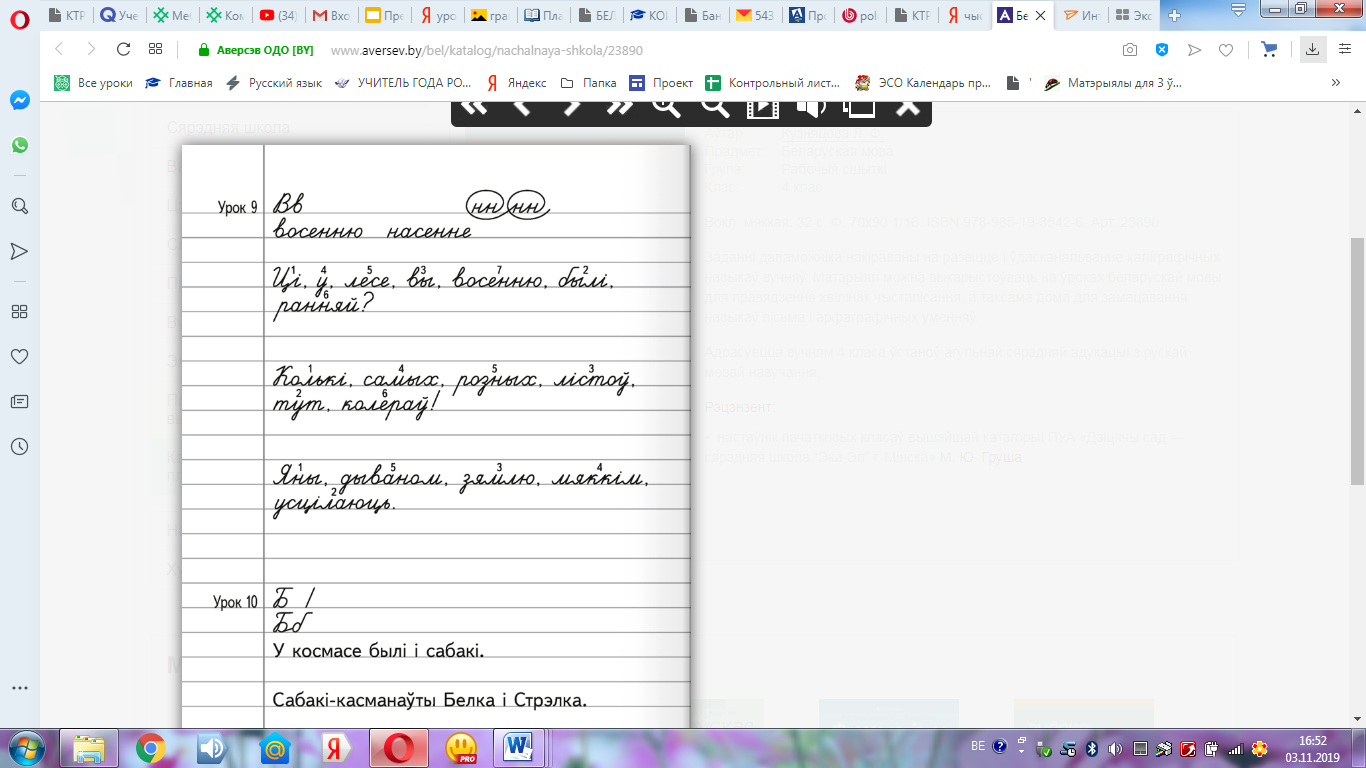 - Які сказ атрымаецца, калі паставім словы ў правільным парадку? (Ці былі вы ў лесе ранняй восенню?). - Пры пісьме звярніце, калі ласка ўвагу на нахіл, спалучэнні літар.Вучні спісваюць з дошкі літары, спалучэнні літар, словы, сказ.- Якія арфаграмы сустрэліся ў заданні? 4.  Актуалізацыя ведаў- Разбярыце па саставе слова “лесе”. Падбярыце аднакаранёвыя словы. - Успомніце, якія часткі слова служаць для ўтварэння новых слоў? Якая частка ўтварае форму слова? - Звернемся да схемы ў падручніку (с.69). У якім слупку запісаны аднакаранёвыя словы, а ў якім — формы слова?5. Пастаноўка задач (слайд 4)- Зрабіце вывад, над чым мы будзем працаваць сёння на ўроку? (разбіраць словы па саставу).- Якая новая частка з’явілася на экране? ( аснова).- Правільна, сёння  мы даведаемся, што такое “аснова слова” і навучымся знаходзіць яе ў словах.6. Вывучэнне новай тэмыПракт. 110 (адзін вучань піша на дошцы  і каменціруе, астатнія – у сшытках).Праца над правілам  (слайд 5).7. Фізкультхвілінка . Гімнастыка для вачэй (слайд 6)Як толькі сонейка прачнецца, (устаць з-за парт)За справы ўміг яно бярэцца! (кругі рукамі)Разбудзіць сонных дзетак, (пацерці вочкі)Сагрэе лес, палетак, (абняць сябе за плечы)Дасць моцы ўсім, хто хворы, ( зрабіць рыўкі рукамі)І падтрымае ў горы. (паціснуць адзін аднаму рукі)Я вельмі прашу: "Сонца, (папляскаць у далоні)Зірні ў наша аконца!”8. Праверка разумення вывучанага. Практ. 111 (выпісаць словы, якія маюць нулявы канчатак. Выдзеліць у іх канчатак і аснову).  Пісьмо на дошцы і ў сшытках. 9. Абагульненне і сістэматызацыяПраца ў групах.Практ.112 (прачытаць тэкст, даць загаловак, выдзеліць канчаткі і аснову ў выдзеленых словах).Слоўнікавая работа: знайсці ў слоўніку пераклад слова “слоік” на рускую мову. (Беларуска-рускі слоўнік для малодшых школьнікаў/ О.М.Николаева, Т.Н.Трухан; под ред. А.А.Лукашанца. – Минск: Аверсэв, 2014., старонка 403)Заданне на развіццё мовы: - Раскажыце, якія зімнія нарыхтоўкі робяць у вашай сям’і. Як вы дапамагаеце дарослым у гэтым? Што яшчэ будзіць успаміны пра лета зімняй парой?10. Кантроль ведаў і уменняўТэст “Склад слова” старонка 14 дапаможніка “Беларуская мова. 4 клас: тэматычны кантроль: дапам. для настаўнікаў устаноў агул. сярэд. адукацыі /Л.Ф.Леўкіна. – 5-е выд., дап. – Мінск: Аверсэв, 2015. – 45с.”Узаемаправерка (слайд 7).11. Інфармацыя аб дамашнім заданніНа дошцы: практ. 115, правіла. На 5-ы узровень скласці сказ па малюнку з аднароднымі членамі, запісаць і выдзеліць аснову назоўнікаў.12. Падвядзенне вынікаў. Выстаўленне адзнак- Якія часткі слова ўваходзяць у аснову?- Каб вызначыць аснову слова, што неабходна зрабіць?- Нам удалося дасягнуць тых задач, якія ставілі перад сабой у пачатку ўрока?Адзнакі за ўрок наступныя …. 13. Рэфлексія Рэфлексія “Павучок” (слайд 8).- Дзякуй за працу! Урок закончаны.